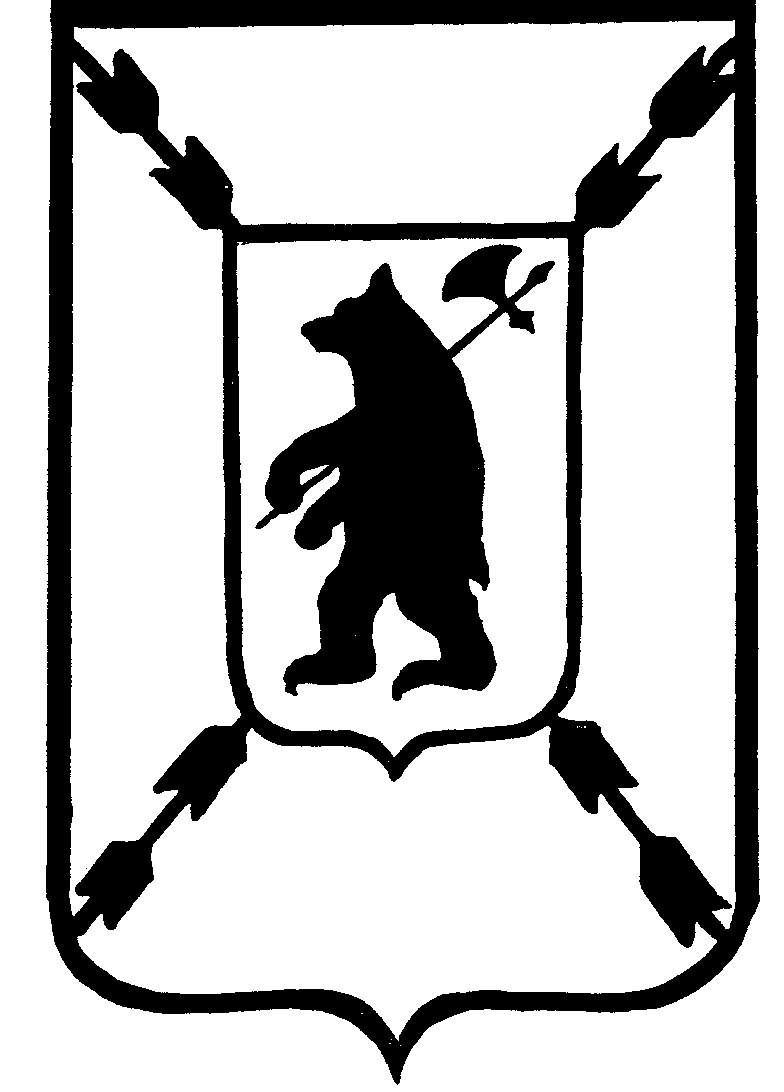          КОНТРОЛЬНО-СЧЕТНЫЙ ОРГАН ПОШЕХОНСКОГО МУНИЦИПАЛЬНОГО РАЙОНА152850 Ярославская область,  Пошехонский район, г. Пошехонье, пл. Свободы д. 9                                           РАСПОРЯЖЕНИЕ От 12 апреля  2019 года                                                          №  11                                                                                                   г. Пошехонье                          Об утверждении перечня  должностейВ соответствии со статьями 8, 81, 12 Федерального закона от  № 273-ФЗ «О противодействии коррупции», статьями 17, 20, 201 Федерального закона от  № 79-ФЗ «О государственной гражданской службе Российской Федерации», Указом Губернатора Ярославской области от  № 45 «О противодействии коррупции на государственной гражданской службе Ярославской области и муниципальной службе в Ярославской области» Утвердить Перечень должностей с высоким риском коррупционных проявлений в Контрольно-счетном   органе Пошехонского муниципального района, а именно:1.Председатель КСО ПМР, 2.Инспектор КСО ПМР.Контроль за исполнением настоящего Распоряжения оставляю за собой.ПредседательКонтрольно-счетного орган Пошехонского муниципального района                          Г.Н.Сидельникова